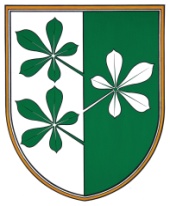 OBČINA KIDRIČEVOKajuhova ul. 14, 2325 Kidričevo									Predlog sklepa Na podlagi 2. člena  Odloka o komunalnih taksah  v Občini Kidričevo (Uradni list RS, št. 103/03) in 15. člena  Statuta Občine Kidričevo ( Uradno glasilo slovenskih občin, št. 62/16 in 16/18) je Občinski svet Občine Kidričevo na  ____. redni seji dne _______   sprejel naslednji SKLEPO vrednosti točke za izračun komunalnih taks v Občini Kidričevo za leto 2021členLetna   vrednost   točke  za  izračun  komunalnih  taks  v  Občini Kidričevo za leto 2021  znaša 0,3277092 EUR. členTa sklep začne veljati naslednji dan po objavi v Uradnem glasilu slovenskih občin, uporablja pa se od 01.01.2021. Številka: 426-51/2020Datum:ObrazložitevNa podlagi 3. odstavka 2. člena  Odloka o komunalnih taksah v Občini Kidričevo  mora občinski svet vsako leto s sklepom določi vrednost točke za izračun takse v naslednjem letu. V letu 2020 je letna rednost točke znašala 0,3225485 EUR. Vrednost točke se po cit. določbi odloka mora vsakoletno usklajevati v skladu z rastjo cen komunalnih proizvodov in storitev, zato je predlagam sprejem tega sklepa. Nov predlog vrednosti točke , ki znaša 0,3277092 EUR je izračunan na podlagi napovedi inflacijskih gibanj UMAR za leto 2020 in  predstavlja  1,6 % povišanje glede na leto 2020. 								Anton  LESKOVAR;								Župan								Občine Kidričevo 